Контрольная!!!Таблица 1 – Исходные данные*Продолжение таблицы 1  Примечания1 Вся произведенная продукция отгружена и оплачена в отчетном периоде2 В случае реализации имущества с убытком исходные данные необходимо дополнить информацией о нормативном и фактическом сроках эксплуатации данного имущества и дате его реализацииНалоги и налоговая системаМетодические указанияНаименование показателейВАРИАНТЫВАРИАНТЫВАРИАНТЫВАРИАНТЫВАРИАНТЫВАРИАНТЫВАРИАНТЫВАРИАНТЫВАРИАНТЫВАРИАНТЫНаименование показателей12345678901 Объем производства и реализации, всего, тыс. ед.10,811,011,511,711,812,011,211,010,611,32 Поступление денежных средств,  тыс. руб- от долевого участия (от российской организации)-7075-84-37-75-- от долевого участия (от иностранной организации) 70--80-90-90-55- от сдачи имущества в аренду15192426302226343540- от реализации имущества46242740422540303432- заемные средства2002501701802201602002202101903 Расходы, отнесенные на себестоимость, тыс. руб.- оплата труда540583648670713756605562518626- материалы, запасные части, амортизационные отчисления, расходы на электроэнергию со стороны для производственных нужд1350145716201675178218901512140512951565- командировочные расходы, всего2,5-14--12- -8-в том числе по установленным нормам2,0- 10--10--8-- расходы по рекламе Наименование показателейВАРИАНТЫВАРИАНТЫВАРИАНТЫВАРИАНТЫВАРИАНТЫВАРИАНТЫВАРИАНТЫВАРИАНТЫВАРИАНТЫВАРИАНТЫНаименование показателей1234567890  (нормируемые)-  50-  64  --  97-7540- расходы на подготовку кадров284-  14--  10--- компенсация за использование личных автомобилей в служебных целях, всего4---  10-7  10--в т.ч. в пределах установленных норм4---8-59--- прочие расходы  60  70  80  85  90  95  7469801004 Прочие исходные данные- стоимость имущества предприятия, тыс. руб. на 1.01 3000 3400  3400 3000 4300 40003700 3100  3000 3200  на 1.04 3400 3540 3800 3000 4300 43004000 3300  2900 3300- доля арендного процента (прибыли) в составе арендной платы, %  30  25  20  40  34  37  28  403632- остаточная стоимость реализованного имущества, тыс. руб.  20  15  18  304  12  20  352732- цена реализации единицы  продукции, соответствующая уровню рыночных цен с НДС,  руб.  350  365  380  400  420  440  370  360  340  375- срок кредита, мес.1111111111- ставка рефинансирования Центробанка, %  25  23  20  25  23  20  18  152318- ставка ссудного процента за кредит, %  30  30  30  29  29  25  20  203020- расходы по внереализационным операциям, тыс. руб.  60  80  90  70  95  10080  756570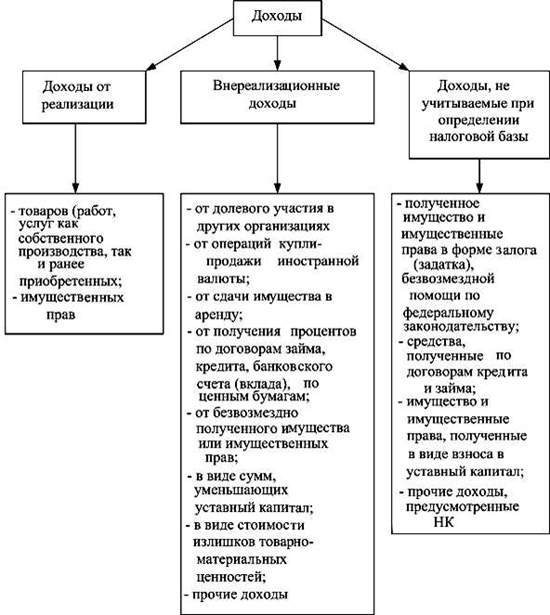 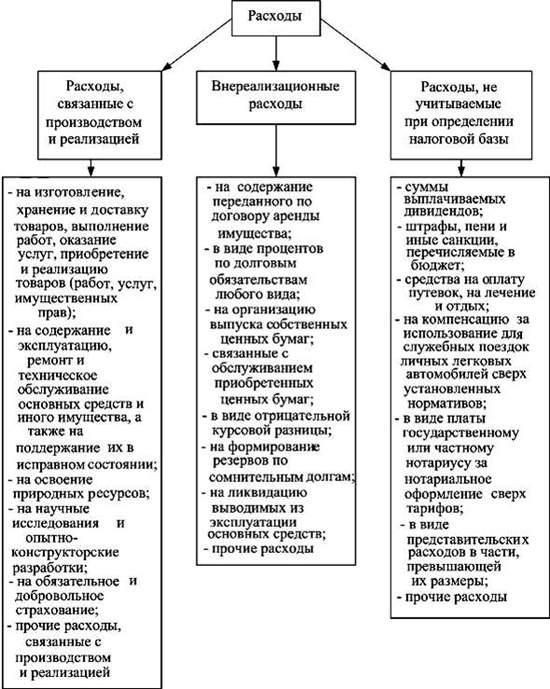 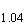 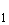 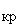 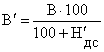 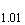 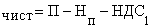 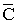 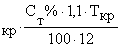 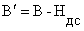 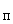 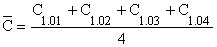 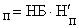 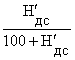 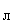 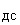 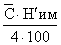 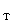 